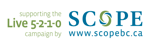 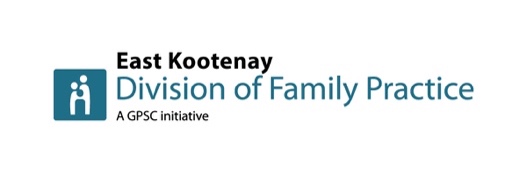 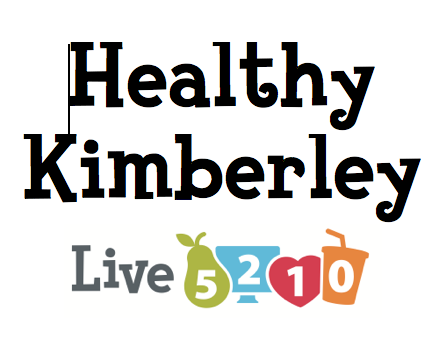 Taking Care of Business – Microgrant ApplicationAre you a local Kimberley Business passionate about promoting a healthy community? Do you have a creative idea or project that will promote healthy choices for your staff and customers? We can help! Taking Care of Business is offering microgrants for small infrastructure, healthy projects, and other creative ideas to help promote healthy workplaces. Preference will be given to projects with long-lasting, sustainable impact. Complete this application with your best ideas for a chance to receive $100 to $1000 to support your project.				         Date: 				(Application Deadline: January 11, 2019)Submit completed application to tcobkimberley@gmail.comBusiness Name:Primary Contact Person:Address:Job Title:Email:Phone Number: Grant Request$Project Title (ex. “bike rack”)Description Describe the project you are applying for and why you chose it Explain how it will help your staff and/or customers make healthier choices